Hoạt động góc - lớp mẫu giáo lớn A1Giờ hoạt động vui chơi của các bé lớp mẫu giáo lớn A1 taem cô Huệ và cô Quỳnh . Các con được đóng vai theo ý thích  của mình làm kỹ sư xây dựng, làm bác bán hang, làm họa sỹ, làm cô ca sỹ…….thỏa sức chơi theo ý muốn của mình . Giờ hoạt động thật thích thú đến lớp với các cô thật là vui. Một số hình ảnh của các con: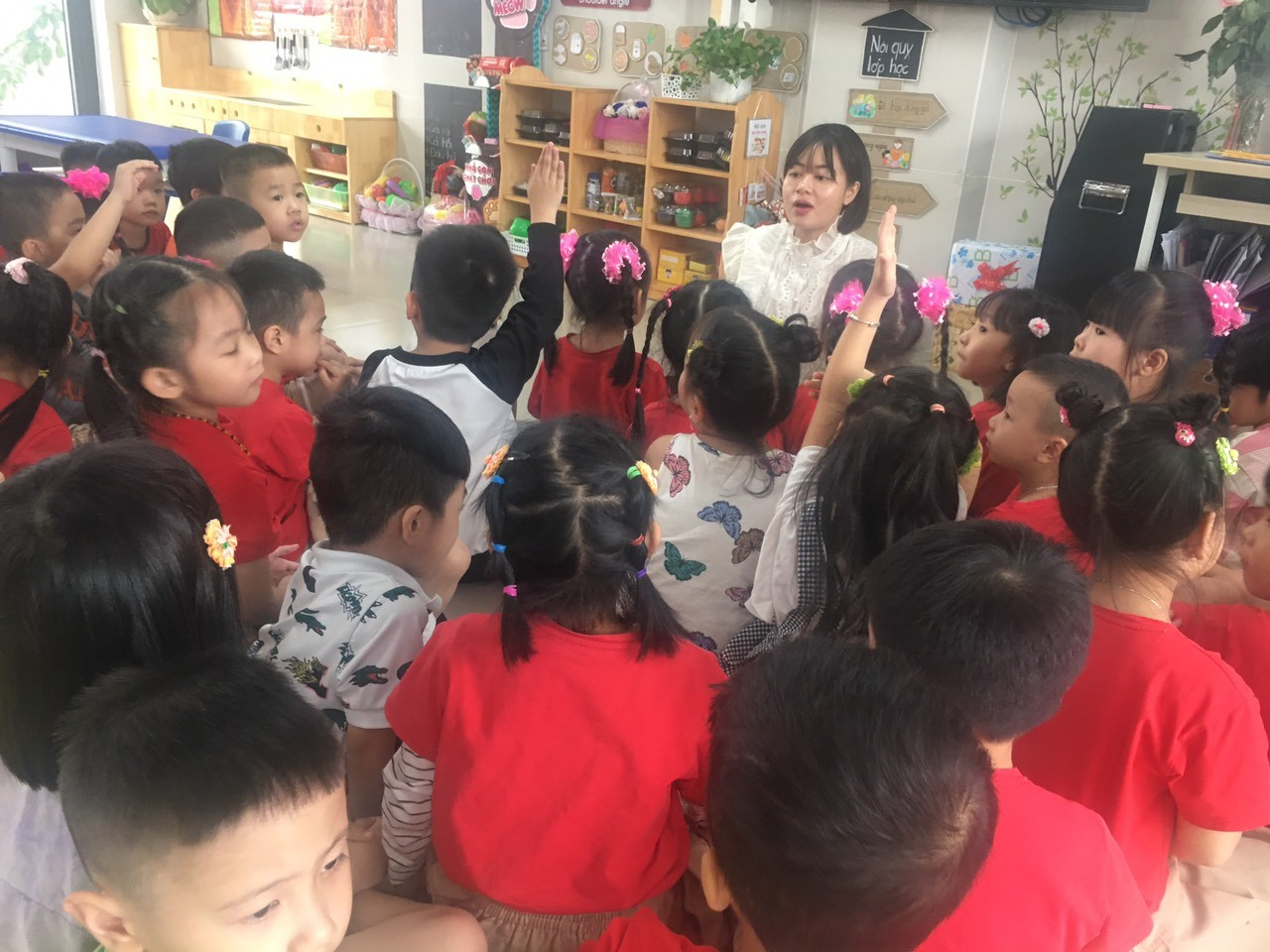 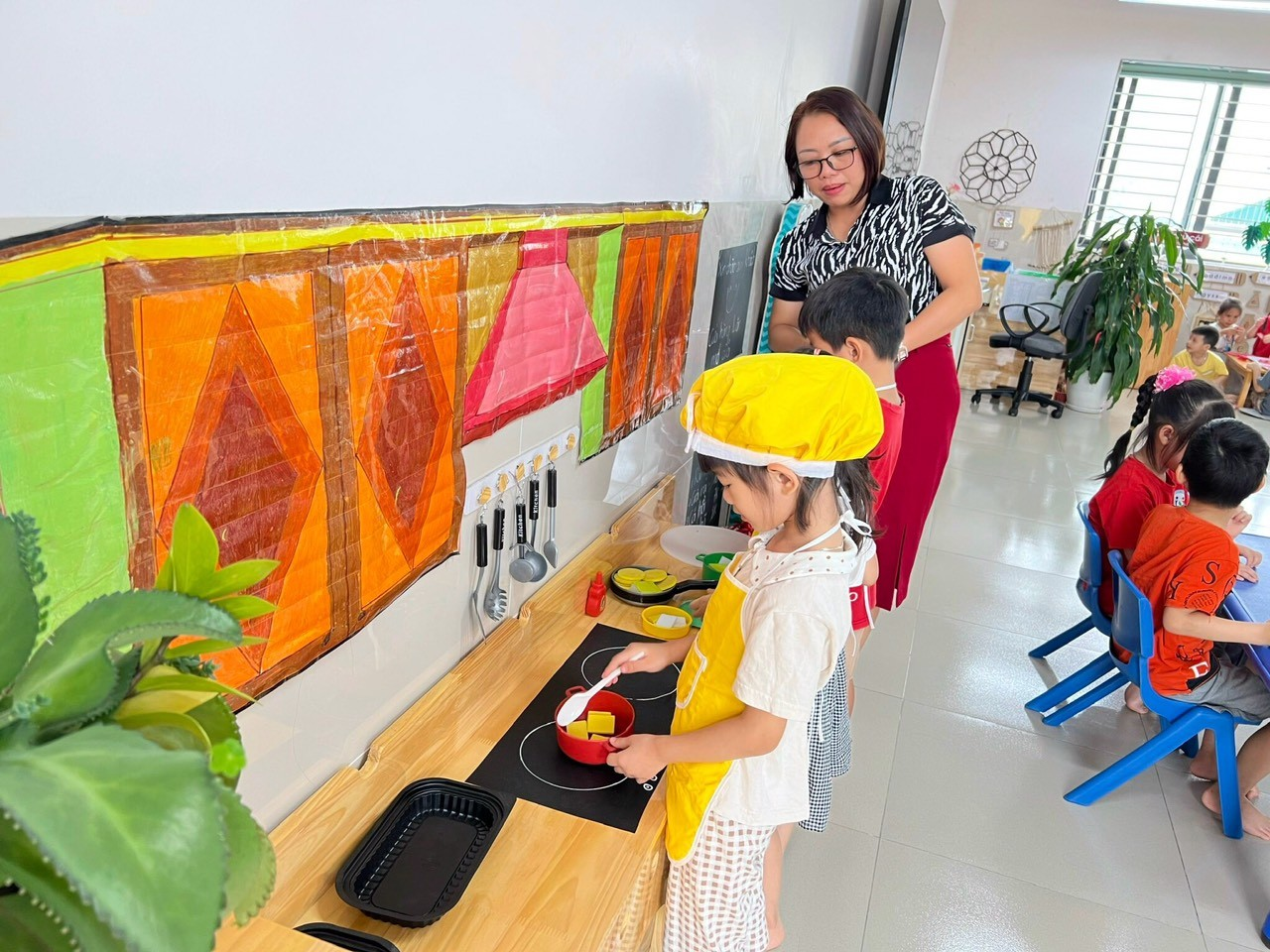 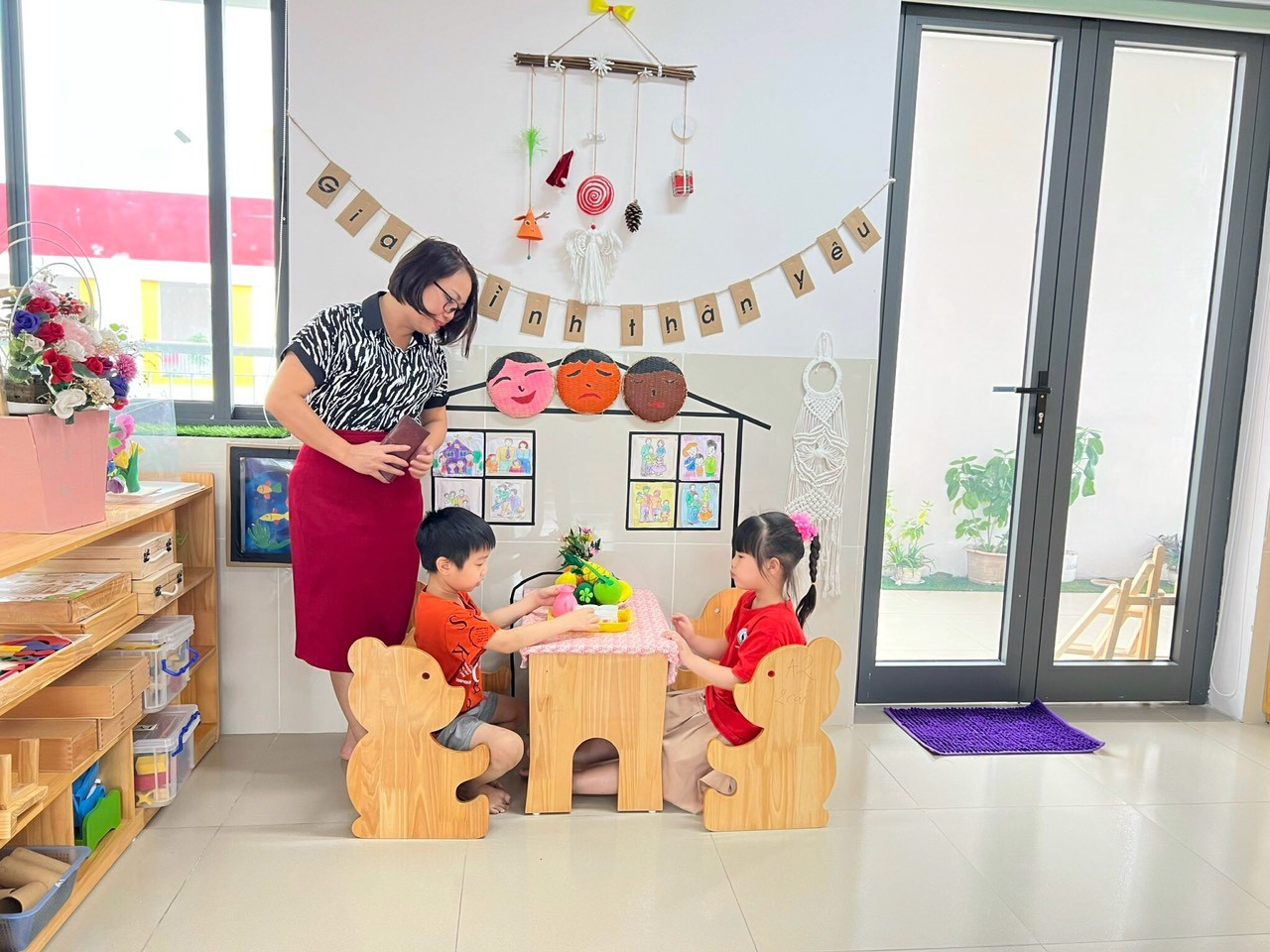 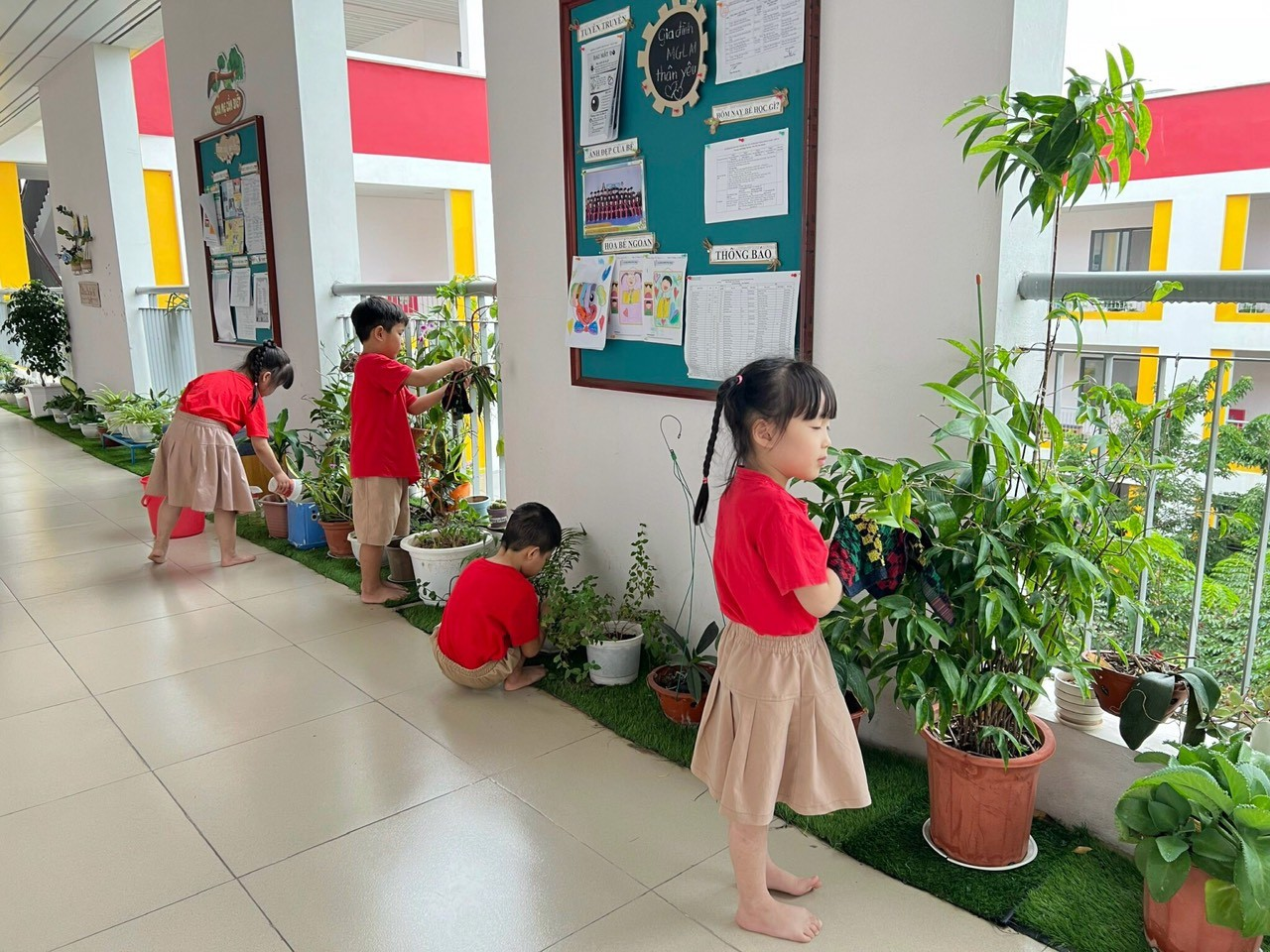 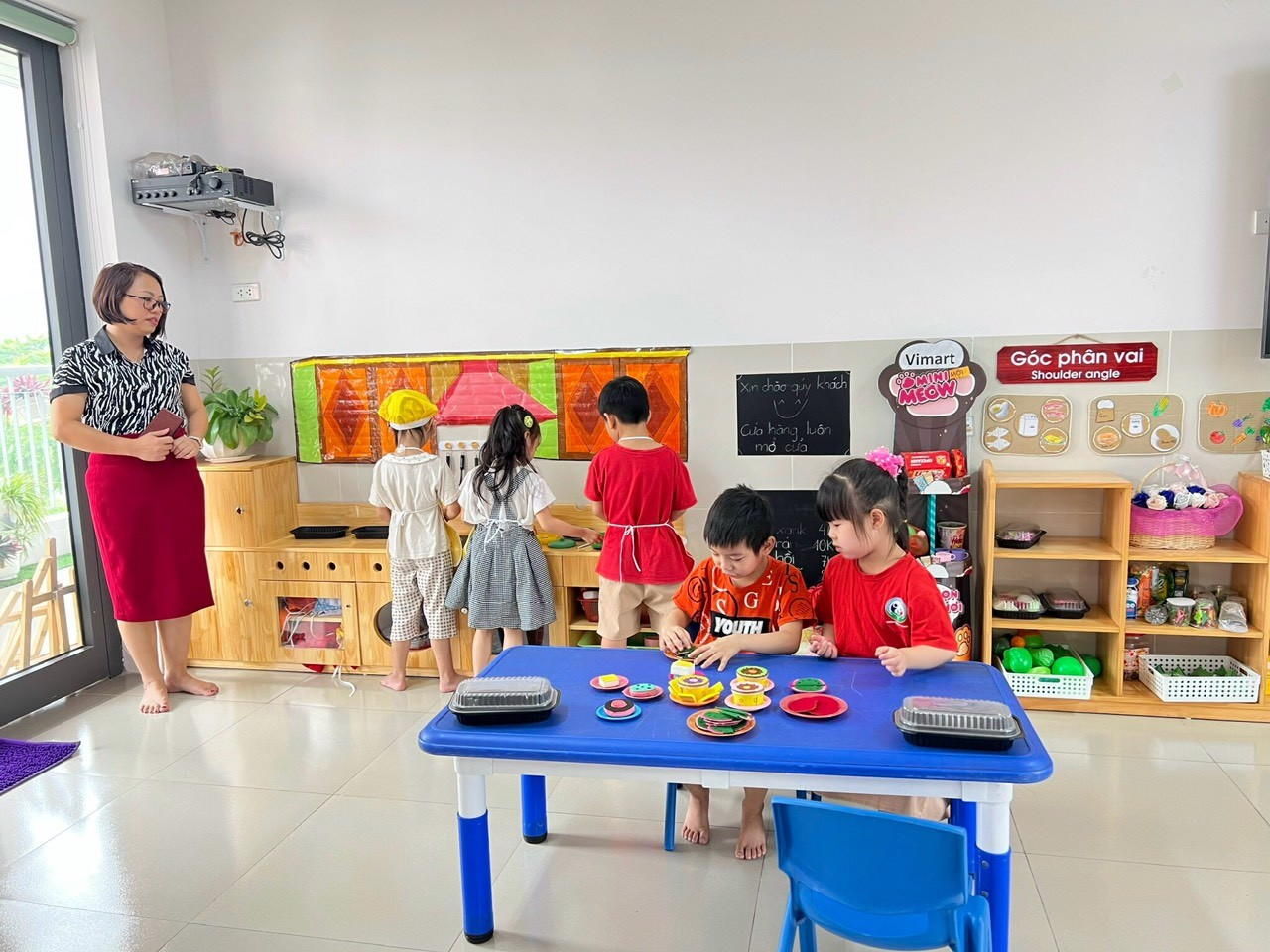 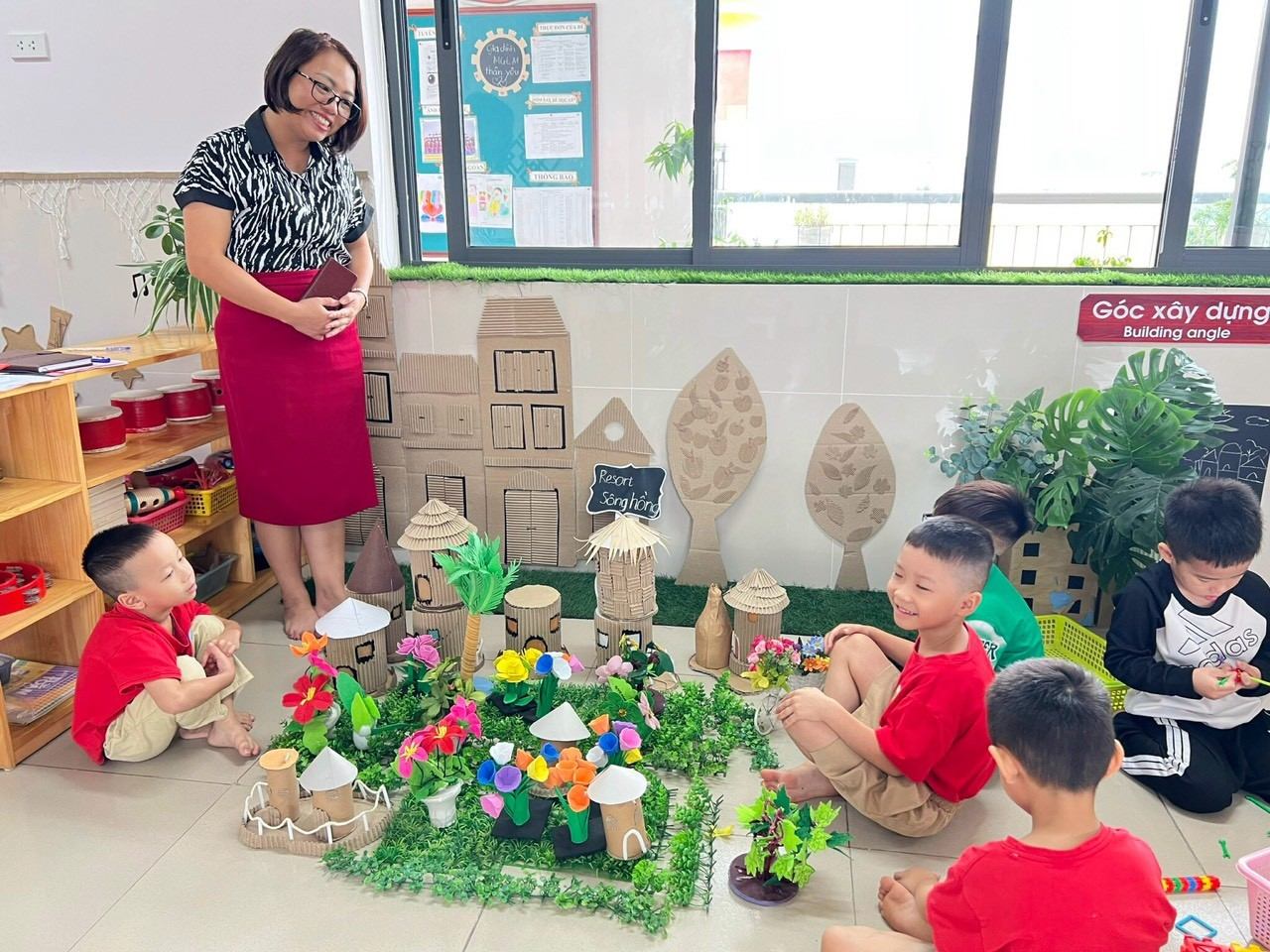 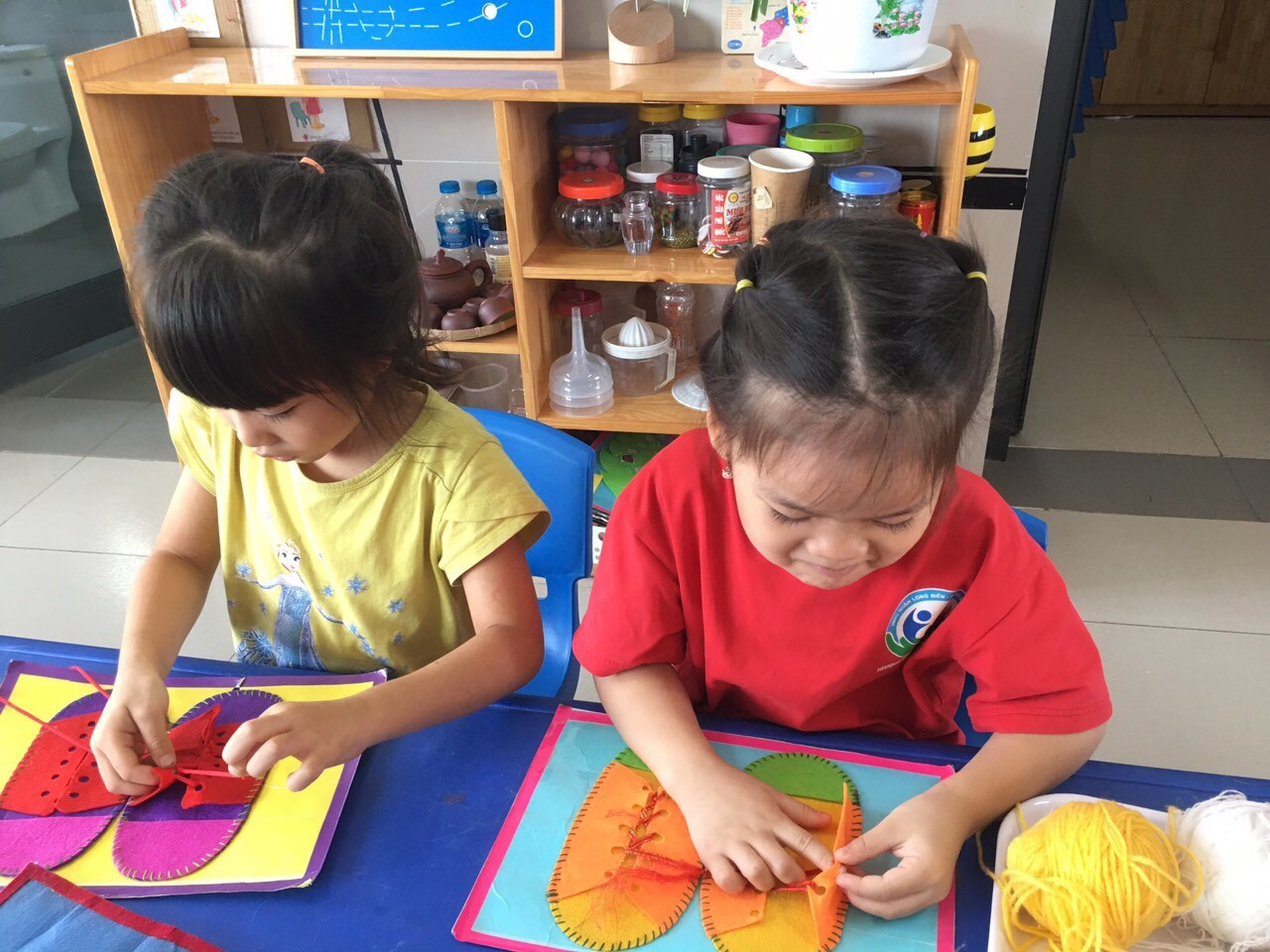 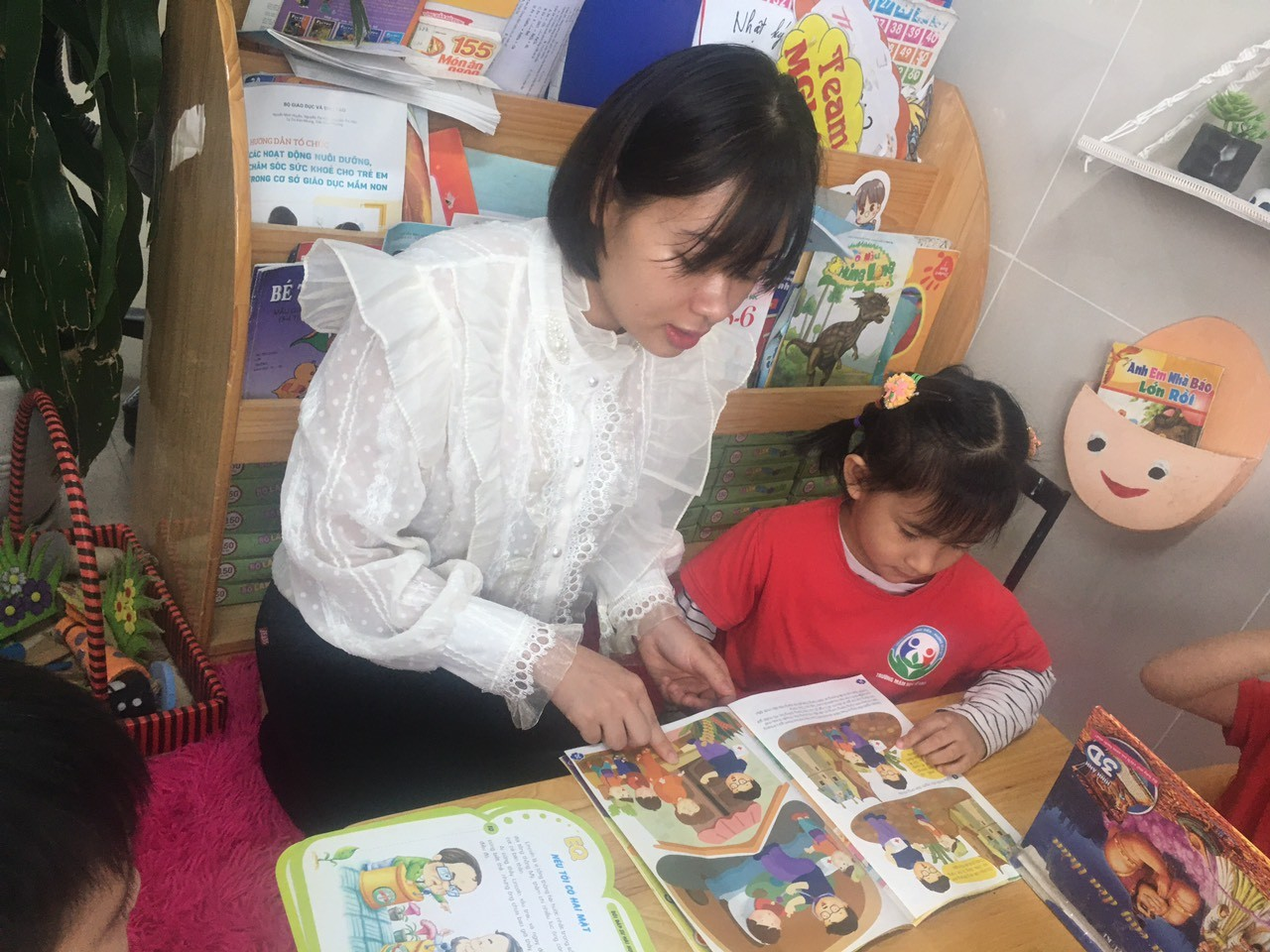 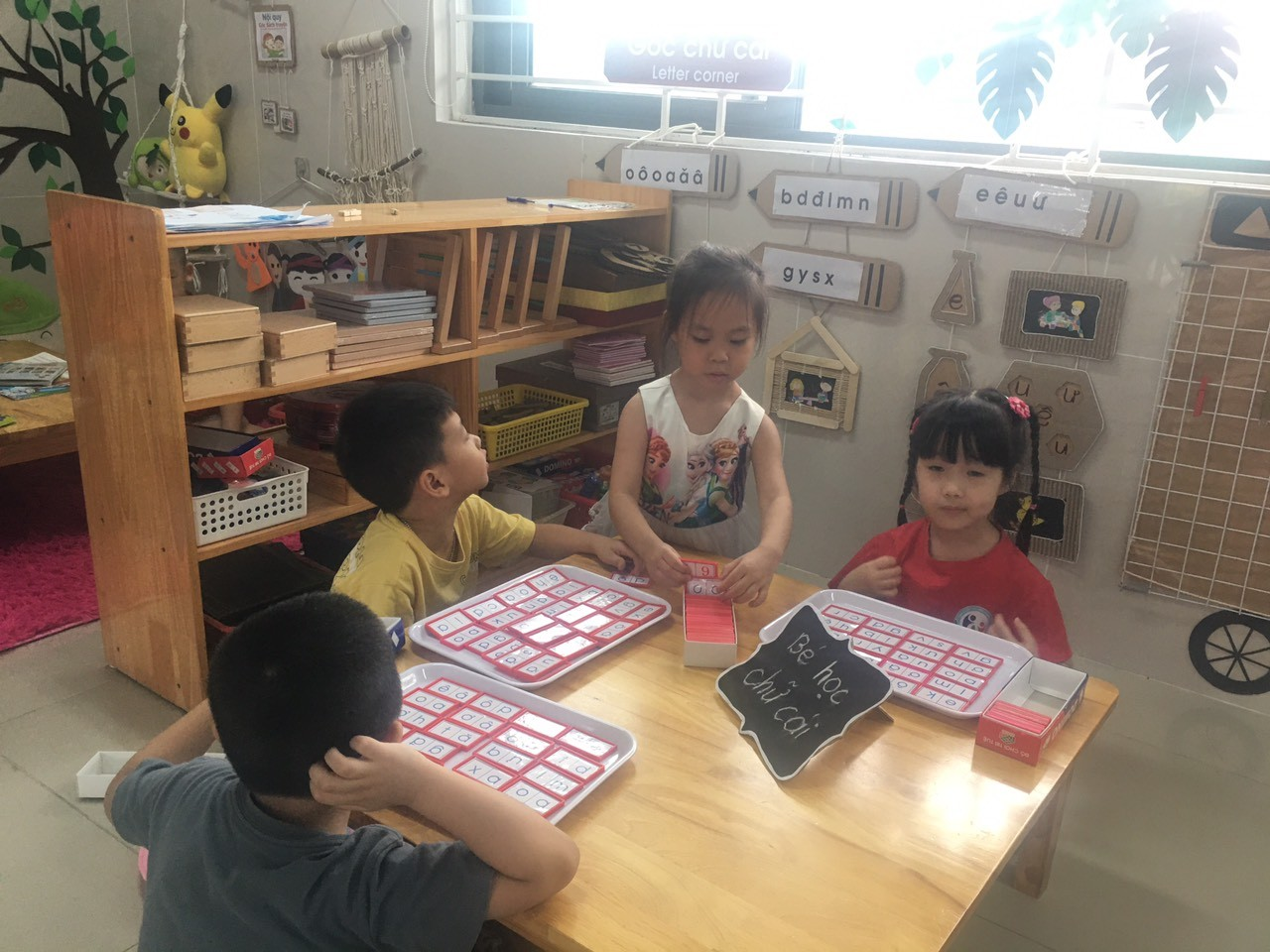 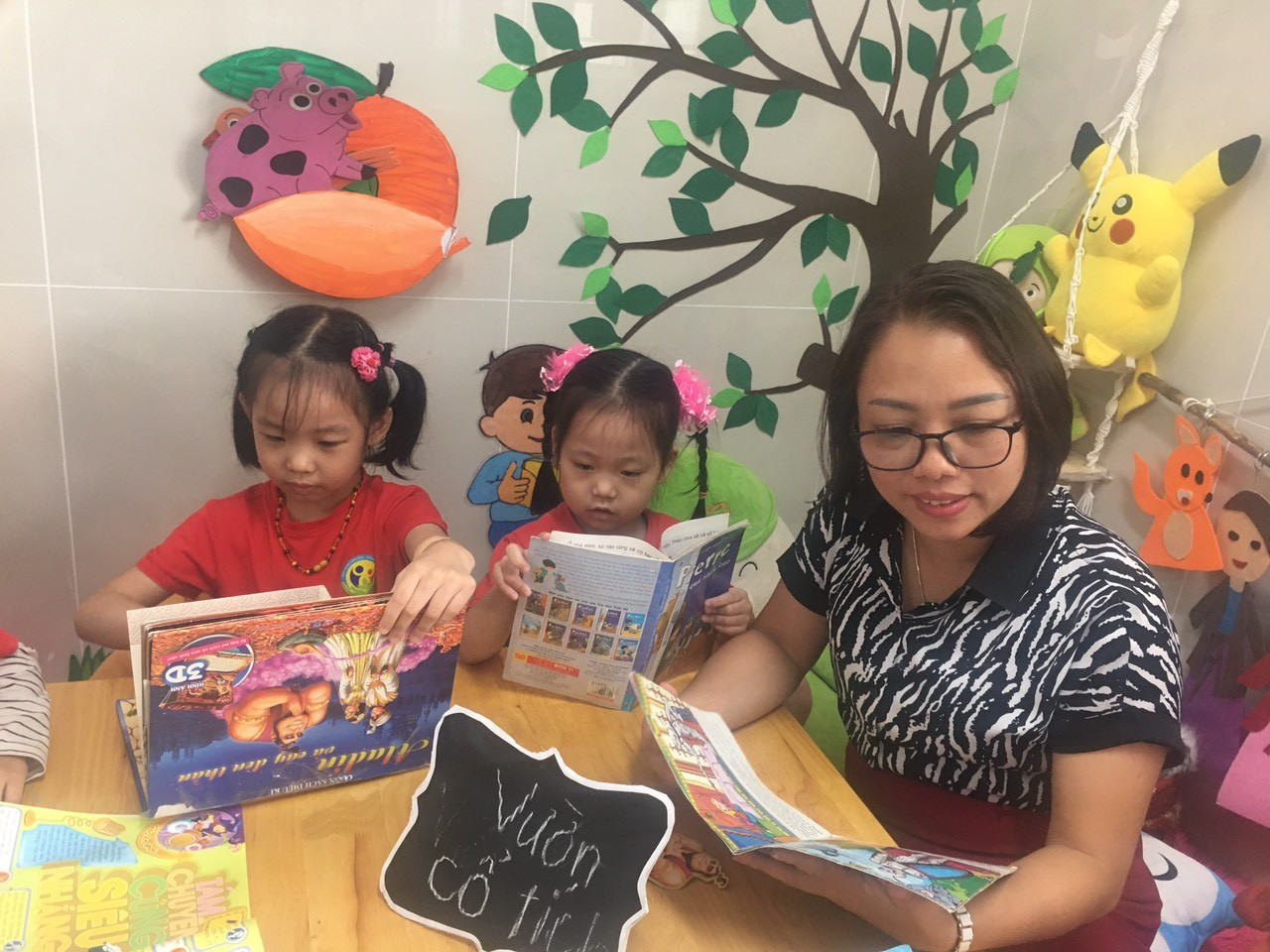 